8. 1b melléklet: Beporzóbarát növényfajok (poszter) 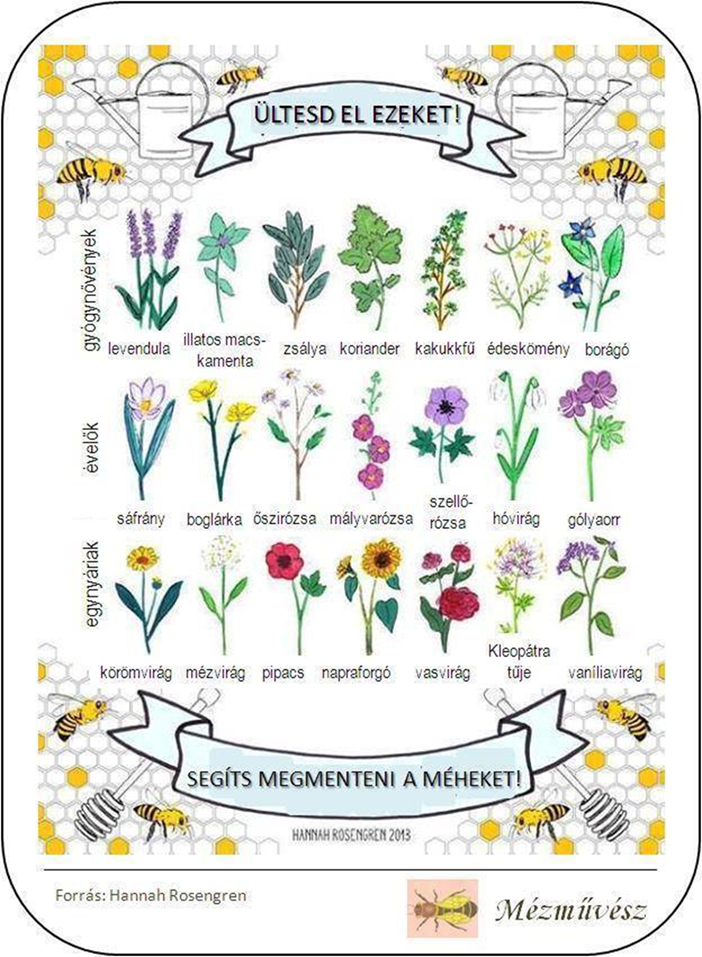 